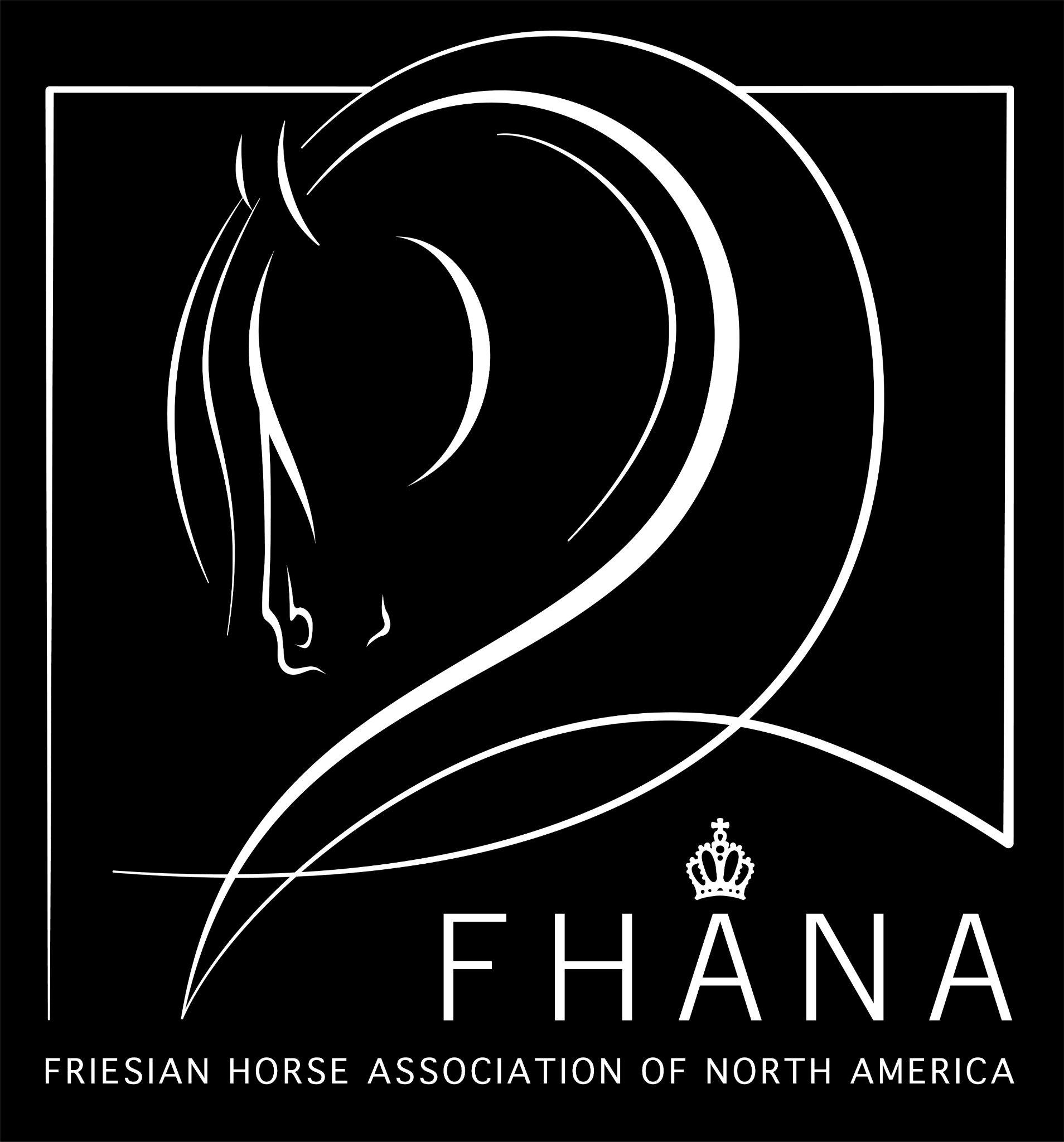 2023 FHANA Official Stallion ViewingJudges: Pieter Bergsma & Corrie TerpstraStallions born 2021 (2 year)931 Storm KCF (202102072) VbDOB: 04-29-2021 * Chipnr: 981020037337071Stam: 131     Height:          Inbreeding: 1.95Sire: Julius 486 (201102814) Stb Sport-Elite AAADam: Martie KCF (201202969) Stb Kroon AASire of Dam: Tonjes 459 (200601244) Stb Sport AABreeder/Owner: KCF Farms, St. Thomas, ON932 Sepke van de Meerbos (202100708) VbDOB: 03-27-2021 * Chipnr: 528210006311502Stam: 050     Height:          Inbreeding: 3.13 Sire: Tiede 501 (201400450)  Stb Sport AAADam: Anke fan Meren-State (201600334) Stb SterSire of Dam: Bikkel 470 (200801997) Stb Sport AABreeder: M. Driessen, NLOwner: Lisa Zijlstra, Clarksville, MI   933 Piter fan North Ster (202102180) VbDOB: 05-14-2021 * Chipnr: 981020037342791Stam: 187     Height:          Inbreeding: 1.14Sire: Matthys 504 (201201682) Stb Sport-Elite AAADam: Wira fan North Ster (201502157) Stb SterSire of Dam: Sape 381 (199732061) Stb SportBreeder/Owner: Lana & Megan Markey & Family, Wausau, WI934 Ryker fan Stal Snyder (202103546) VbDOB: 01-01-2021 * Chipnr: 981020037801857Stam: 109     Height:          Inbreeding: 3.71Sire: Matthys 504 (201201682) Stb Sport-Elite AAADam: Heddeke van de Demro stables (201000251) Stb Ster Sport AASire of Dam: Jorn 430 (200300438) Stb Sport-Elite AABreeder/Owner: Katherine A  Hammond  & Snyder Performance Horses, St. Paris, OH935 Romeo MFF (202102244) VbDOB: 05-09-2021 * Chipnr: 981020037354303Stam: 050     Height:          Inbreeding: 1.95Sire: Julius 486 (201102814) Stb Sport-Elite AAADam: Ivanka Nicole (201004014) Stb Kroon Sport AASire of Dam: Sipke 450 (200501382) Stb Sport AABreeder/Owner: Erin Miley, Miley Friesians, Greenville, OH946 Solair (202104073) VbDOB: 02-19-2021 * Chipnr: 981020045086266Stam: 078     Height:          Inbreeding: .98Sire: Julius 486 (201102814) Stb Sport-Elite AAA Dam: Luna Prada (201104729) BBII VBSire of Dam: Versachi (200605282) Vb Breeder: Lavon Jess, Arthur, ILOwner: Philip Farmwald, Sullivan, IL Stallions born 2018-2020 (3-5 Year) No Ster936 Murk fan North Ster (202003374) VbDOB: 05-29-2020 * Chipnr: 981020035159953Stam: 187     Height:          Inbreeding: 0.78Sire: Hessel 480 (201000839) Stb Sport AADam: Lotje fan North Ster (201103424) Stb Ster Sire of Dam: Sipke 450 (200501382) Stb Sport AABreeder/Owner: Lana & Megan Markey & Family, Wausau, WI 937 Oltman of Swan Lake (202001873) VbDOB: 05-02-2020 * Chipnr: 981020035188870Stam: 065     Height:           Inbreeding: 1.37Sire: Jehannes 484 (201100004) Stb Sport-Elite AAADam: Helena Wv. (201003555) Stb SterSire of Dam: Meinse 439 (200401387) StbBreeder/Owner: Chris Piovarchy, Valley City, OH938 Mette fan North Ster (202003452) VbDOB: 05-29-2020 * Chipnr: 981020035185804Stam: 187     Height:          Inbreeding: 1.17Sire: Matthys 504 (201201682) Stb Sport-Elite AAADam: Wira fan North Ster (201502157) Stb SterSire of Dam: Sape 381 (199732061) Stb SportBreeder/Owner: Lana & Megan Markey & Family, Wausau, WI939 Nikele Onyx of Swan Lake (202003533) VbDOB: 05-14-2020 * Chipnr: 981020035173685Stam: 050     Height:          Inbreeding: 2.15Sire: Norbert 444 (200400578) Stb Sport Preferent AAADam: Ivanka Nicole (201004014) Stb Kroon Sport AASire of Dam: Sipke 450 (200501382) Stb Sport AABreeder: Crystal Burr, Greenville, OHOwner: Chris Piovarchy, Valley City, OH  940 Ouren  fan North Ster (202001821) VbDOB: 04-28-2020 * Chipnr: 981020027050746Stam: 187     Height:          Inbreeding: 1.56Sire:Tsjalle 454 (200600248) Stb Sport-Elite Preferent AAA Dam: Ibeltsje fan North Ster (201003549) Stb Kroon AASire of Dam: Sipke 450 (200501382) Stb Sport AABreeder/Owner: Lana & Megan Markey & Family, Wausau, WI941 Marten van de Marne (202000801) VbDOB: 03-29-2020 * Chipnr: 528210006060864Stam: 103     Height: 158     Inbreeding: 2.15Sire: Alwin 469 (200801759) Stb Sport Preferent AAADam: Rommie van de Marne (200502572) Stb Kroon Preferent AASire of Dam: Jasper 366 (199520431) Stb Sport-Elite PreferentBreeder:  D. van Foeken, NLOwner: Carlow Macias, Monee, IL942 Kobain M.F.F. (201901936) VbDOB: 05-10-2019 * Chipnr: 981020023423721Stam: 002     Height:          Inbreeding: 2.54Sire: Tjaarda 483 (200601084) Stb Sport-Elite Dam: Tessa van de Zuiderwaard (199809630) Stb Ster ASire of Dam: Tamme 276 (197902761) StbBreeder/Owner: Erin Miley, Miley Friesians, Greenville, OH943 Hilbrân fan North Ster (201802960) Vb DOB: 05-29-2018 * Chipnr: 981020023447246Stam: 002     Height 167     Inbreeding: 0.78Sire: Wybren 464 (200705907) Stb Sport AADam: Lyren fan North Ster (201103914) Stb Model AASire of Dam: Sipke 450 (200501382) Stb Sport AABreeder: Lana & Megan Markey & Family, Wausau, WIOwner: Roger &/or Dana Hartle, Crossville, TNStallions born 2017-2019 (4-6) Ster944 Jeldert v.d Schans (201900723) Vb SterDOB: 03-28-2019 * Chipnr: 528210006070377Stam: 102     Height: 167     Inbreeding: Sire: Jurre 495 (201102129) Stb Sport-Elite AAADam: Ljiske van Hoeve Jacolie (200300818) Stb Ster)Sire of Dam:Tsjerk 328 (199008331) Stb Sport PreferentBreeder: B. Katoele, NLOwner: Joshua Perez, Manvel, TX945 Jasper van de Greephorst (201900388) Vb SterDOB: 03-19-2019 * Chipnr: 528210006034871Stam: 145     Height: 160     Inbreeding: .59Sire: Alwin 469 (200801759) Stb Sport Preferent AAADam: Vera Fan Nico stables (201402433) Stb SterSire of Dam: Pier 448 (200501700) Stb Sport AABreeder: Boonstra/Feer, NLOwner: Greivin Retana, Clarksburg, MD       WalkTrotCanterCarriage & BalanceAgilityTransitionsImpulsionsTotal ScoreWalkTrotCanterCarriage & BalanceAgilityTransitionsImpulsionsTotal ScoreWalkTrotCanterCarriage & BalanceAgilityTransitionsImpulsionsTotal ScoreWalkTrotCanterCarriage & BalanceAgilityTransitionsImpulsionsTotal ScoreWalkTrotCanterCarriage & BalanceAgilityTransitionsImpulsionsTotal ScoreWalkTrotCanterCarriage & BalanceAgilityTransitionsImpulsionsTotal ScoreWalkTrotCanterCarriage & BalanceAgilityTransitionsImpulsionsTotal ScoreWalkTrotCanterCarriage & BalanceAgilityTransitionsImpulsionsTotal ScoreWalkTrotCanterCarriage & BalanceAgilityTransitionsImpulsionsTotal ScoreWalkTrotCanterCarriage & BalanceAgilityTransitionsImpulsionsTotal ScoreWalkTrotCanterCarriage & BalanceAgilityTransitionsImpulsionsTotal ScoreWalkTrotCanterCarriage & BalanceAgilityTransitionsImpulsionsTotal ScoreWalkTrotCanterCarriage & BalanceAgilityTransitionsImpulsionsTotal ScoreWalkTrotCanterCarriage & BalanceAgilityTransitionsImpulsionsTotal ScoreWalkTrotCanterCarriage & BalanceAgilityTransitionsImpulsionsTotal ScoreWalkTrotCanterCarriage & BalanceAgilityTransitionsImpulsionsTotal Score